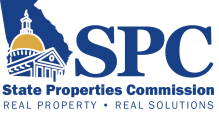 December 7, 20164th Quarter REMAT MeetingAgendaWelcomeTransaction Management- Land DivisionAnnouncements and Deadlines - J. WadeTransaction Management- Leasing DivisionGTA Telecommunication Process- Dean JohnsonAsset/Space ManagementInsurance Premium Renewal and Follow-Up to Tropical Storm Hermine & Hurricane Matthews for locations with and without Insurance Coverage- Frederick Trotter